МУНИЦИПАЛЬНОЕ ДОШКОЛЬНОЕ ОБРАЗОВАТЕЛЬНОЕБЮДЖЕТНОЕ УЧРЕЖДЕНИЕ «ЦЕНТР РАЗВИТИЯ РЕБЕНКА –ДЕТСКИЙ САД№20 «РОДНИЧОК»АРСЕНЬЕВСКОГО ГОРОДСКОГО ОКРУГАМюзикл «Царевна - лягушка»по мотивам русской народной сказки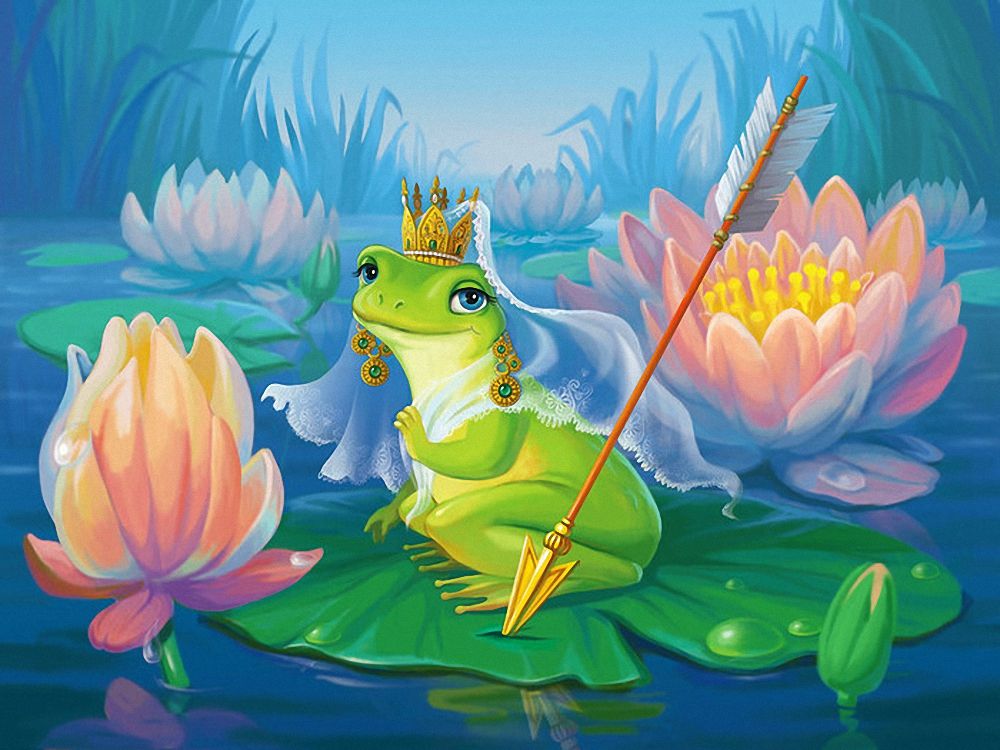 Составила: муз.руководительвысшей квалификационнойкатегории  Левина О.С.Арсеньев2019 г.Цель Приобщать детей к театральному искусству, к театрализованной деятельности. Способствовать формированию творческой личности; развивать речь, вокальные и хореографические данные, и коммуникативные качества у детей. Создать условия для развития творческой активности детей в театральной деятельности, обеспечить условиями взаимосвязи с другими видами деятельности в целостном педагогическом процессе.Задачи1. Познакомить с особенностями жанра мюзикла. Расширять представление детей о театре, его видах, атрибутах, костюмах, декорации. Формировать творческую активность, прививать художественный вкус и любовь к театральному искусству.2. Уметь создавать художественный образ с помощью разных видов музыкальной деятельности.3. Научить владеть голосом, выразительной речью, развивать вокальные и хореографические данные. Привить детям первичные навыки в области театрального искусства (использование мимики, жестов, голоса).4. Способствовать формированию эстетического вкуса.5. Воспитывать уважительное отношение между членами коллектива. Учить детей налаживать и регулировать контакты в срвместной деятельности.Мюзикл «Царевна Лягушка»
Стоит трон, столик, лежат стрелыСказочницаДавным-давно жил мудрый царь, (выходит царь)Богатым был и знатным.Трех сыновей один растил и пуще всех богатств любил.К делам готовил ратным.Но годы шли, и стар он стал.Забыл почет и славу.Своих сынов к себе позвал — наследников державы.Звучит музыка, выходят сыновьяЦарь: Вам давно пора жениться
И скорей остепениться.
Внуков нянчить я б хотел,
Отойти от царских дел.
В чисто поле выходите,
Свои стрелы запустите,
Путь они укажут верный,
Где найдете вы царевну.Братья берут лук и стрелы и идут стрелятьИдет в другую строну зала, говорит слова и стреляет
Старший брат: Выбирай стрела дорогу
Ты к боярскому порогу,
Там в высоком терему
Я найду себе жену.
(стреляет и уходит)Идет средний в другую строну зала говорит и стреляет
Средний брат: Ты лети стрела далеко,
Попади на двор широкий,
Где добра не сосчитать,
Буду там жену искать.
(стреляет и уходит)Идет Иван царевич в другую строну зала говорит и стреляет
Иван-царевич :
Высоко стрела лети 
И над лесом скройся,
(стреляет и уходит) На экране боярский домЗвучит музыка, выходит боярыня со стрелой в руках, а за ней свита ее Выходит ст. брат
Старший брат подходит к терему боярскому: 
Не далеко и не близко,
Не высоко и не низко,
Чудо-терем расписной
Показался предо мной.
Купала блестят на солнце,
У открытого оконца
Дочь боярская сидит,
На стрелу она глядит.Боярыня: Бабки, няньки, открывайте,
Жениха скорей пускайте!Старший сын. Я — царевич молодой .В жены Вас хочу я взять, всему царству показать!
Б. Стать царевной, право слово,
Я давно уже готова –
Хоть сегодня под венец,
И поедем во дворец!Звучит музыка, уходят на 1 ч., а на 2 выходит купеческая дочь, а за ней няньки несут кастрюли и т.д.На экране купеческий теремКуп.дочь Кренделя и булочки, жареную курочку,И варенье сладкое, и сметану кадками,Огурцы и щи с капустой, мед, пирог с начинкой вкусной —Я отведать все не прочь, я — купеческая дочь!Выходит средний брат
Средний брат подходит к купеческому дому: 
Не далеко и не близко,
Не высоко и не низко,
Дом зажиточный, богатый,
Всюду серебро и злато.
Дочь купеческая ждет.Купчиха: Бабки, няньки, открывайте,
Жениха скорей пускайте!Я царевич молодой, неженатый, холостой.В жены Вас хочу я взять, всему царству показать!Купчиха.Я согласна во дворец! Ну, жених мой молодец!Под руку уходятНа экране болото, выбегают девочки Танец лилий(внутри лягушка), выходит царевичМладший сын.Шел я лесом, шел я полем, все болото обошел.Знать, судьба моя такая. Раз невесту не нашел.(Лилии окружают лягушку и показывают ее Ивану.)Иван.Ой! Лягушка — вот так диво! Ты стрелу мою нашла?Лягушка.Я твоя невеста, Ваня, в жены ты бери меня.Не кручинься, мой царевич, видно, я — судьба твоя.Иван: Ну, так прыгай в мой мешок, Поспешим же, путь далек! (Иван вздыхает и вместе с лягушкой уходит.)На экране дворецСказочница:
Во дворце веселье, смех,
Приглашаем в гости всех.
Здесь у нас сегодня пир на весь мир!
Старший сын к царю идет,
Дочь боярскую ведет.
(входят старший сын с боярыней)
А за ним и средний сын,
Дочь купеческая с ним.
(входят средний сын с купчихой)Вот идет и младший сын с поникшей головой(под музыку идет Иван-царевич с мешком за спиной)
Царь: Ну, а где ж твоя, сынок?
Иван : Погляди, отец в мешок!
Царь: Что ж, сынок, бывает всяко,
Ты смирился бы, однако…
(к невесткам) Испытать хочу я вас,
Издаю такой указ:
За три дня рубашку сшить… .
Буду я ее носить,
Перед всеми красоваться,
И невесткой похваляться!(братья с поклоном уходят)На экране дом Ивана царевича
Иван: Что же делать, как же быть, как царю рубашку сшить?
Иван ложится у печки и засыпает, из-за ширмы в костюме Царевны выходит Лягушка: Звезды светят за окошком,
Ты поспи, Иван немножко,
Закрывай глаза скорей,
Утро ночи мудреней!
Лягушка: Из тонкой лунной нити, Из света звезд небесных,
Я изготовлю пряжу, Которой нет чудесней.
Вплету я лучик солнца, Пускай сияет ярко,
Для батюшки не будет прекраснее подарка.
Ну-ка, звезды, выходите, Хоровод свой заводите!Танец звездСказочница: День настал и, наконец,
Явились братья во дворец. Удивить царя охота…Братья( вместе): Принимай, отец, работу!
(достают рубашки, царь их рассматривает)
Царь: Не пойму я, что такое!
Тот рукав короче вдвое.
Отнесите в огород –
На страшилку все сойдет!
Это что, по новой моде?
Широка она мне вроде.
Не хочу смешить народ –
Мне она не подойдет!
Вот рубашка – всем на диво,
И удобна и красива!
Буду в праздники носить
И невестушку хвалить.
Снова я повелеваю:
Всем испечь по караваю.
Ох, люблю я всласть покушать…
Дом Ивана царевичаИван царевич у печки:
Вот квашня, стоит на месте.
Как же мне поставить тесто?
Иван ложится и засыпает. Лягушка в костюме Царевны выходит из-за ширмы:
Звезды светят за окошком, ты поспи, Иван немножко.
Закрывай глаза скорей, утро ночи мудреней!Лягушка: Ты мелись, мелись мука,
Будь бела ты и легка.
Пышный, вкусный и красивый
Ты пекись, пирог, на диво!
Сказочница: 
День настал и, наконец,
Явились братья во дворец. Удивить царя охота…Братья: Принимайте - ка работу!
(Царь рассматривает пироги)
Царь: Ваш пирог чернее сажи.
Перепачкал руки даже.
Не по мне пирог такой 
Убирайте с глаз долой 
Это не пирог, замазка!
Он внутри какой-то вязкий.
Унесите, ради бога,
Будет от него изжога!Этот вот пирог на диво!
Пышный, вкусный и красивый.
Ваниль, орехи и цукаты…
Ах, какие ароматы!
Угощенье знатное
И для всех приятное.
Нынче праздник объявляю,
Всех невесток приглашаю.Музыкальная пауза(под музыку входят братья с невестами, за ними идет, повесив голову, Иван-царевич)
Царь: Что же ты один, Ванюшка,
Ну, а где ж твоя лягушка?
Иван: Обещала нарядиться
И на пир сюда явиться.
Братья: Нарядиться? Вот потеха!Невестки:Ты б принес ее в платочке!Она спляшет и споет,Удивит честной народ!Звучит смехРаздается гром, гости в страхе прячутся.)Царь.Что за шум, что за гам?Иван. Прятаться не надо вам. Лягушонка в коробчонке в гости едет во дворец.Купчиха. Слава Богу, чудо-юдо мы увидим наконец!Хоровод ВасилисыСтарший сын.Всех лягушка удивила, красотою поразила.Средний сын.Часты звезды, месяц ясный!Поступь, взгляд ее прекрасны!Боярыня.Ну, подумаешь, лягушка в звездах с пяток до макушки!Купчиха.Мы не хуже пропоем, спляшем вам сейчас вдвоем!Царь.Ой! Не надо, вас прошу.Вот что я сейчас скажу:По добру и по здорову убирайтесь с глаз долой.Скоморох.Царь невестку приглашает и к столу ее ведет,Сладостями угощает, речь любезную ведет.Все уходятСказочница:
Не советуясь с женой,
Побежал Иван домой.
Лягушачью кожу - в печь,
Чтоб ее скорее сжечь
(Иван бежит к печке, бросает кожу лягушки в огонь) Заходит Василиса
Василиса: 
Ах, царевич, ты мой ясный
Подождал бы лишь три дня,
А теперь прощай, Ванюша!
Я за тридевять земель,
Там, где властвует Кащей.Выходит Кощей, накрывает своим плащом Василису и уводит её, следом бежит Иван кричит «Постой»
Сказочница: 
И вот красавицы уж нет.
За ней Иван собрался вслед.
Он долго, долго, долго шёл.
По лесу долго, долго брёл.Танец  «Лес»  со старичком лесовичком
Иван:
Старичок-лесовичок!
Ты мне правду расскажи,
Путь к Кощею укажи!Лесовичок: 
Здесь Кощея не найдёшь,
Но к реке ты подойдёшь,
И увидишь рыбку в ней.
Ты спроси её скорей,
Где стоит дворец Кощея?
Так иди к реке быстрее.Проходит по кругу, выходят девочки машут тканью
Появляется Рыбка - Щука
ИВАН: 
Рыбка, рыбка помоги!
Путь к Кощею укажи!
Рыбка: 
Рыбки плавают по дну,
Не достанешь ни одну!
Но Кощей здесь не живёт,
А вон там медведь идёт,
У него спроси скорее,
Где стоит дворец Кащея?Проходит по кругу

Выходит Медведь
Иван: 
Мишка! Мишка! Помоги!
Путь к Кощею укажи.Медведь: 
Путь к Кощею я не знаю, но прохожим помогаю.
Вот по этой по дорожке попадёшь ты к Бабке-Ёжке.
Уж она- то точно знает, где Кощей-то проживает.Проходит по кругуВыбегает избушка и баба яга
Иван: 
Бабка- Ёжка, помоги! Путь к Кощею укажи!
Баба-Яга (Обходит и обнюхивает Ивана): Далеко Кощей живёт,
И гостей-то он не ждёт.
Царевну, чтоб освободить,
Кащея надо погубить!
В яйце хрустальном смерть его.
Достать яйцо же нелегко.
Возьми этот клубок себе.
Он укажет путь тебе (Дает Ивану клубок).
Сказочница:
Пошёл Иван к Кощею, нашёл его дворец.
Иван идёт ко дворцу Кощея.
Иван: 
Иди, Кощей, на бой скорей!
Тебя нашел я наконец.
Пришел тебя я погубить,
Любимую освободить!
Кощей: 
А это ты. Иван, пришел…
Ну что ж, свою ты смерть нашёл!
Бессмертным все меня зовут,
Всегда меня победы ждут!

Иван:
Давай скорее бой начнём,
И разрешим его мечом!
Начинается бой Ивана и Кощея. Затем выкатывается у Кощея яйцо, Иван поднимает его, Кощей встаёт на колени и просит Ивана о пощаде.Кощей: 
Ах, Иван, не убивай!
Ты иглу мою отдай!
Победил ты, молодец!
Веди девицу под венец!Выходит Василиса 

Василиса: 
Ты Кощея победил!
Ты меня освободил!
Василиса кланяется, Иван берёт её и ведёт во дворец.Сказочница : 
Наш царевич молодой
Отправляется домой
С Василисой под венец!
Тут и сказочке …КОНЕЦ!!!
Раздается звон колоколов, они кланяются царю с царицей .
Все персонажи выходят на поклон.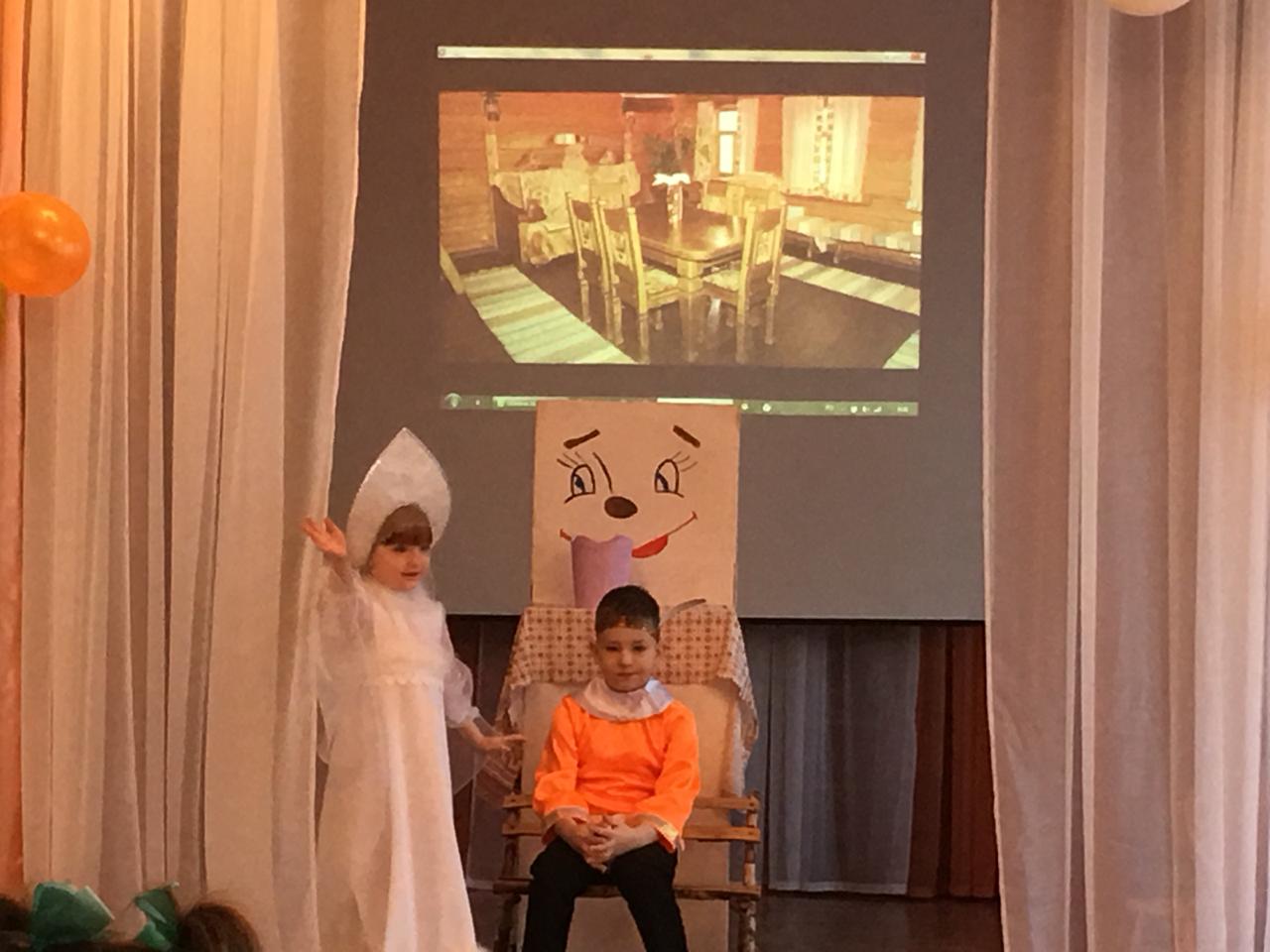 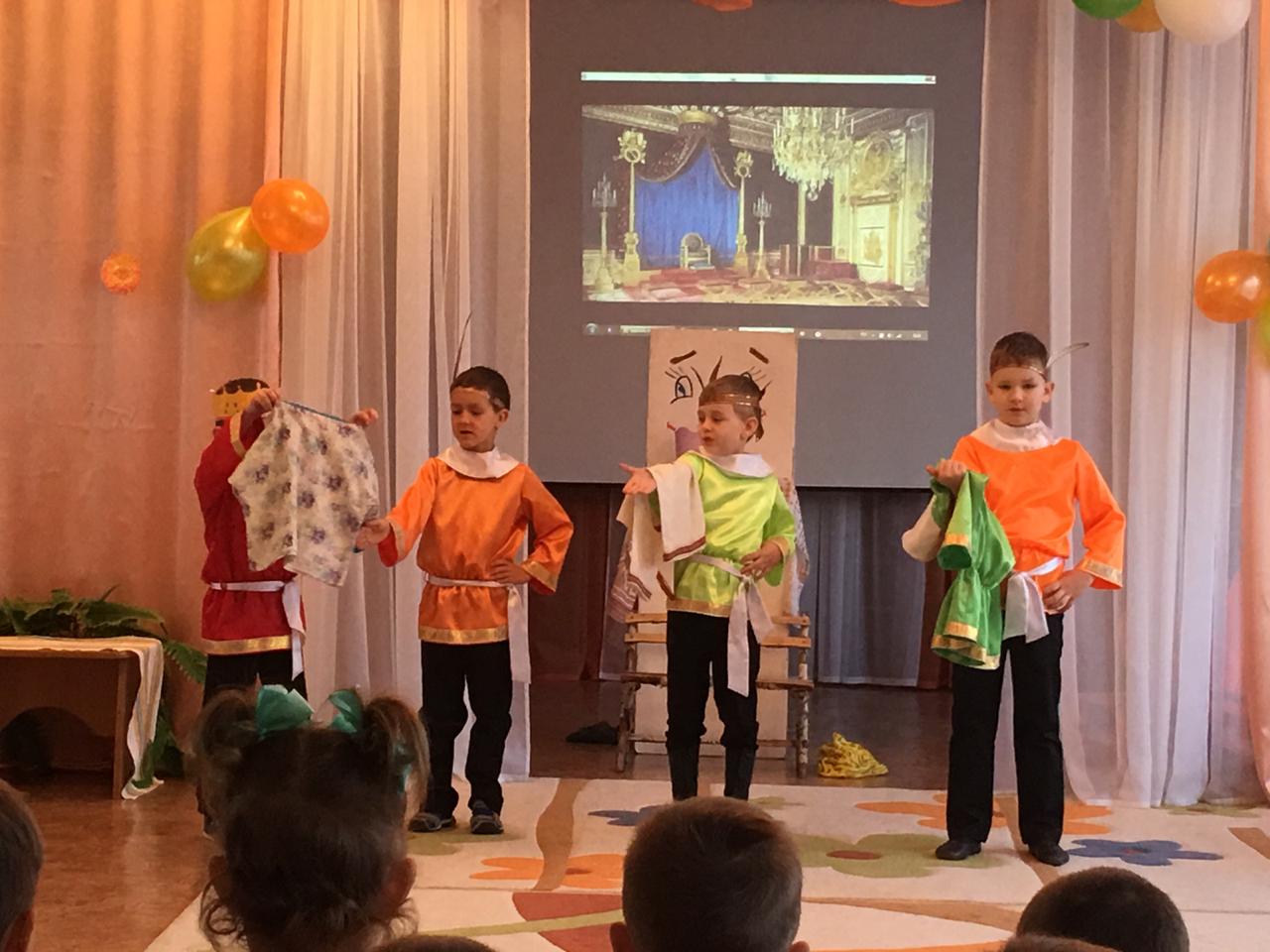 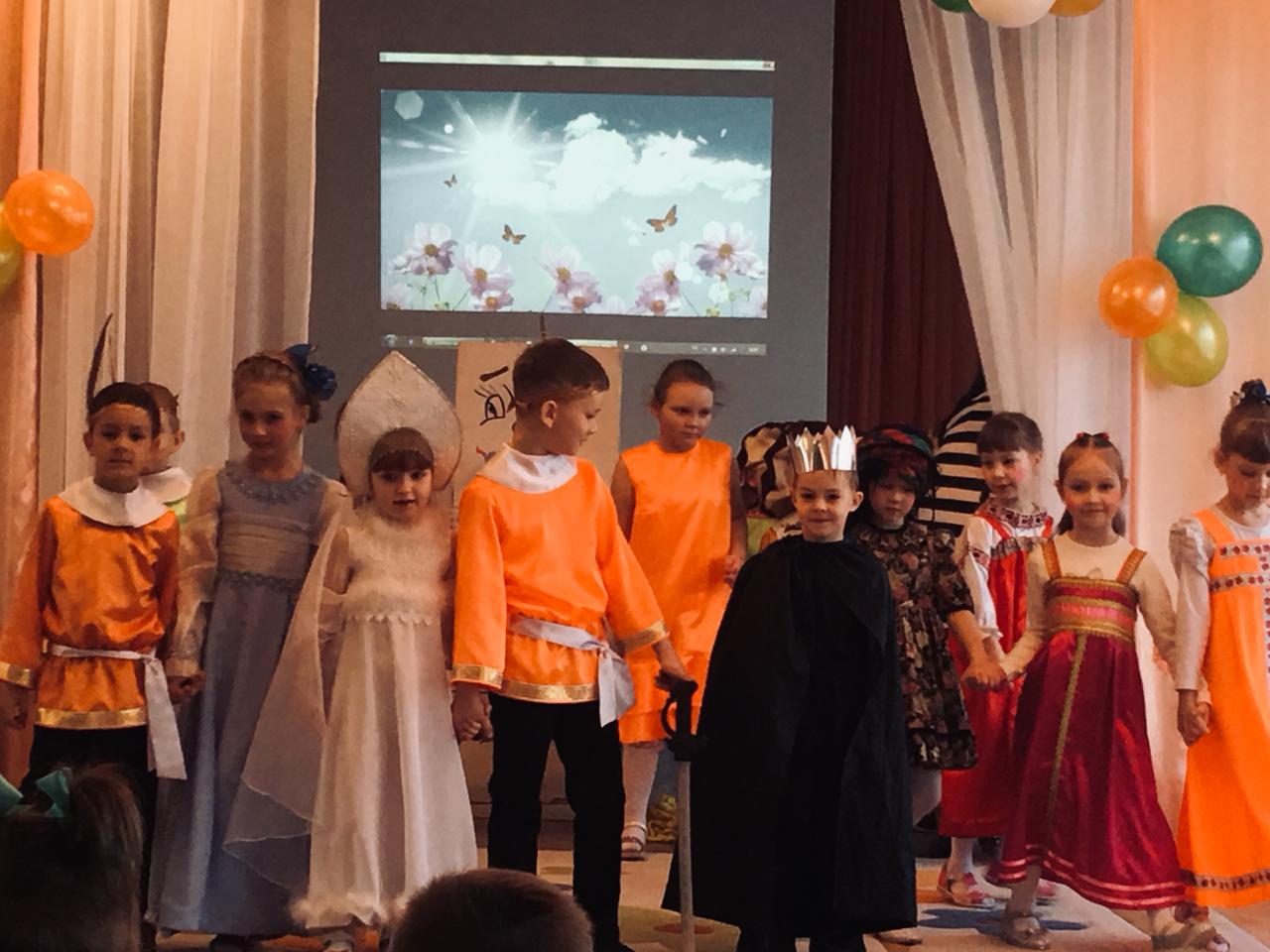 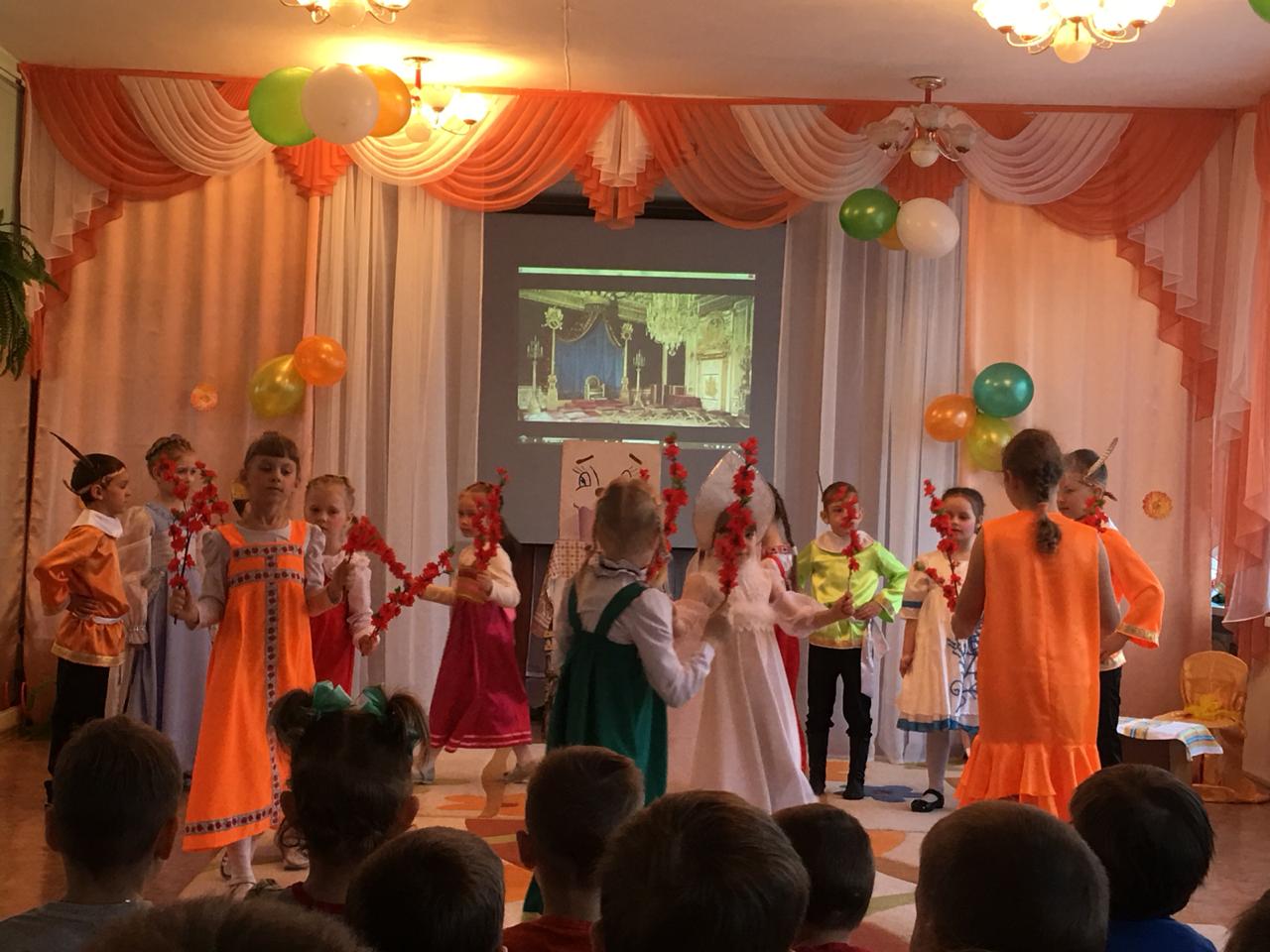 